SUMMER READING/DISCOVERY PROGRAMSWednesdays at 10:30 am -- Preschool StorytimeThursdays at 10:30 am -- Imagineers (Ages 6-8 years)Thursdays at 2 pm -- TWEENS (Ages 9-13 years)KIDS CRAFTERNOONSTuesdays at 2:00 pm -- Craft time for ages 6-8 yearsTuesdays at 3:30 pm – Craft time for ages 9-13 yearsReading ProgramReading logs may be picked up at the library beginning Thursday, June 2nd, and must be completed and returned to the library by Thursday, July 7th. Children may select books from the library or from other sources to read. To be eligible for the program, they must keep a reading log that lists the title of the books read or a time log that lists how much time they spent reading. Non-readers who wish to participate may have parents read and keep logs for themFor more information, please call the library at 936-598-5522.FANNIE BROWN BOOTHMEMORIAL LIBRARY PRESENTS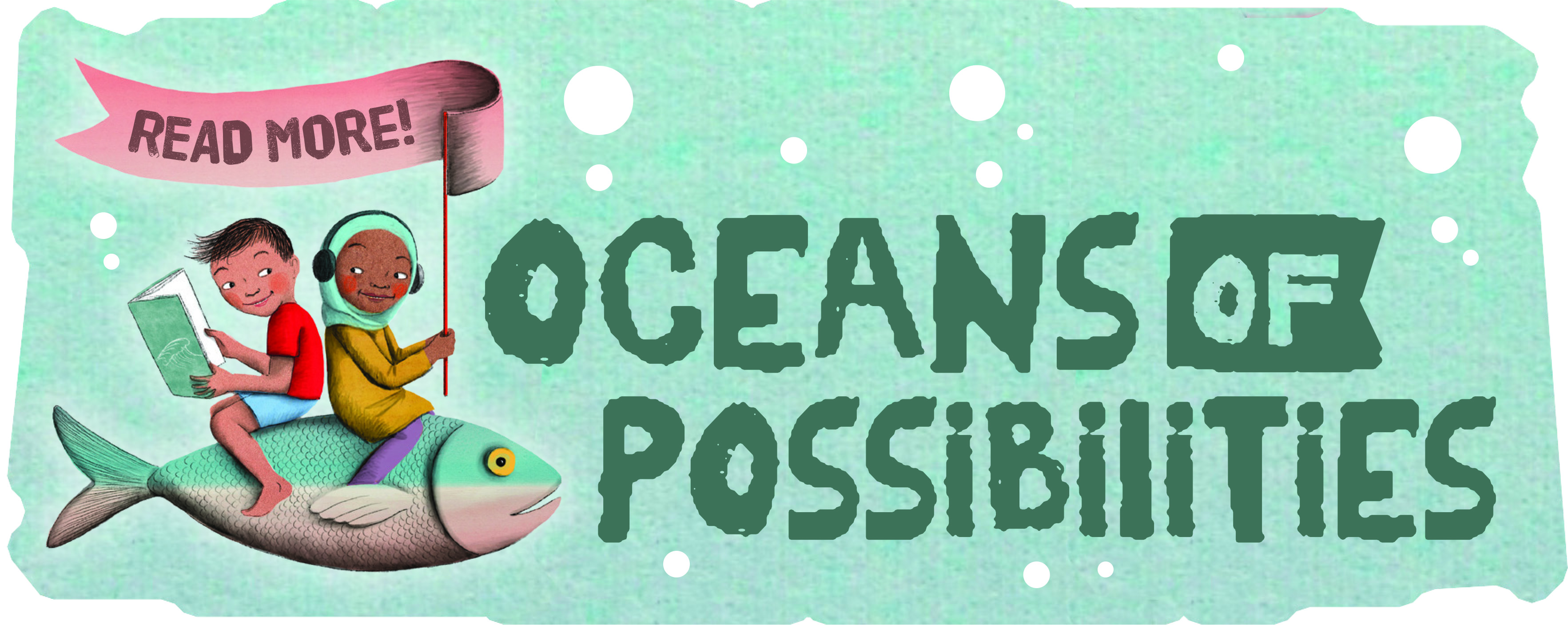 2022 Summer Reading/Discovery Program June 2 – July 7thJoin us this summer for an epic underwater adventure!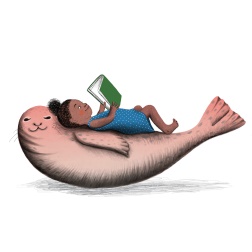 The Summer Reading/Discovery Programis sponsored by theCENTER NOON LIONS CLUB!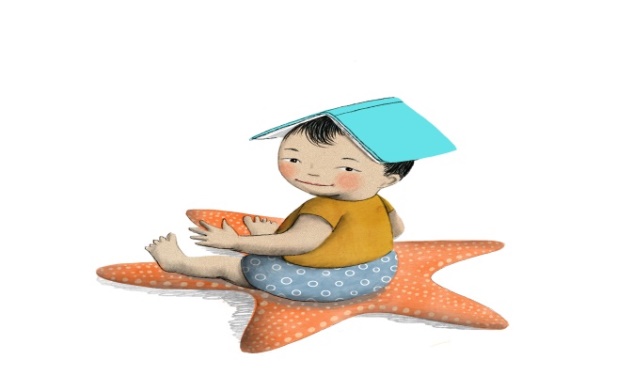 Thursdays@10:30 amImagineers (Ages 6-8)June 2 – (Anytime) Pick-up packets and schedulesJune 9 – Sea Turtles (Keep our Oceans Clean)June 16 – DolphinsJune 23 – Pirates and MermaidsJune 30 – Shark Week!July 7 – Magician David Gish 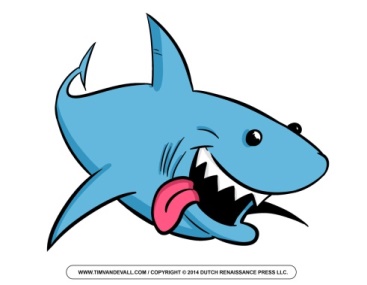 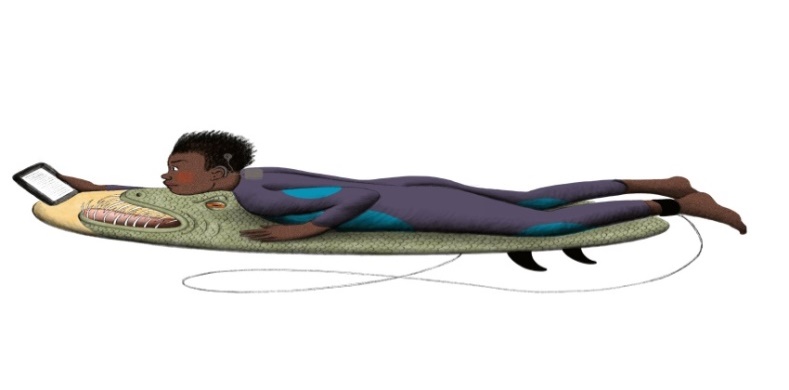 Thursdays@2:00 pm‘Tweens (Ages 9-13)June 2 – (Anytime) Pick-up packets and schedulesJune 9 – Scuba Diving/ Underwater ExploringJune 16 – DolphinsJune 23 – Shipwreck/ SurvivalJune 30 -- Shark Week!July 7 – 10:30 am Magician David Gish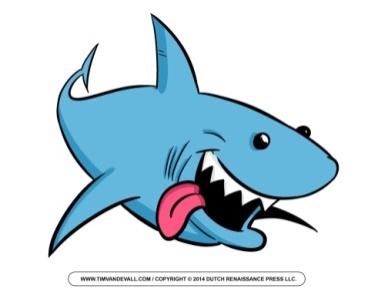 